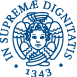 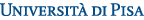 DIREZIONE DEL PERSONALE E DEGLI AFFARI GENERALISEZIONE FORMAZIONE, SVILUPPO E BENESSERE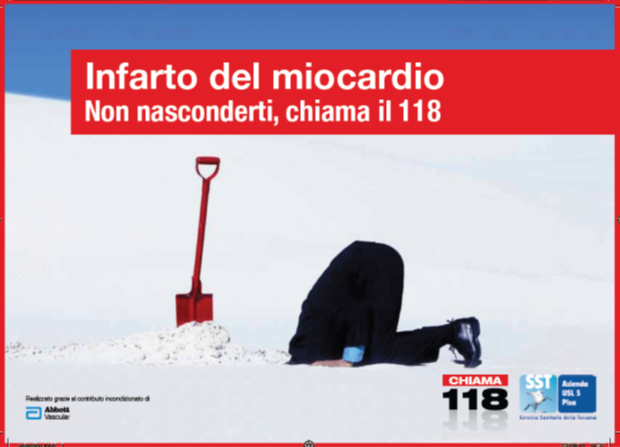 Incontro informativo nell’ambito della Campagna Educazionaleper la Rete dell’Infartoorganizzato da Azienda Ospedaliero - Universitaria PisanaDipartimento Cardiotoracico e VascolareSezione Dipartimentale Laboratorio di Emodinamica(Direttore Prof.ssa Anna S. Petronio)RelatoriProf.ssa Anna S. PetronioDott. Marco De Carlo18 settembre 2015ore 11.00 – 13.00Aula Magna del Centro Congressi, Polo Fibonacci - Edificio E, Area PontecorvoLargo Bruno Pontecorvo, 3 - PISA